Дивизионный этап Чемпионата Школьной Баскетбольной лиги  Пермского края «КЭС-БАСКЕТ» прошел в ФОК г. Кунгур.В составе сборной Добрянского ГО в соревнованиях приняли участие баскетболисты нашей школы:  Горохов Данила, Шарга Вадим, Сесюнин Дмитрий.В победители и призеры сборная не попала.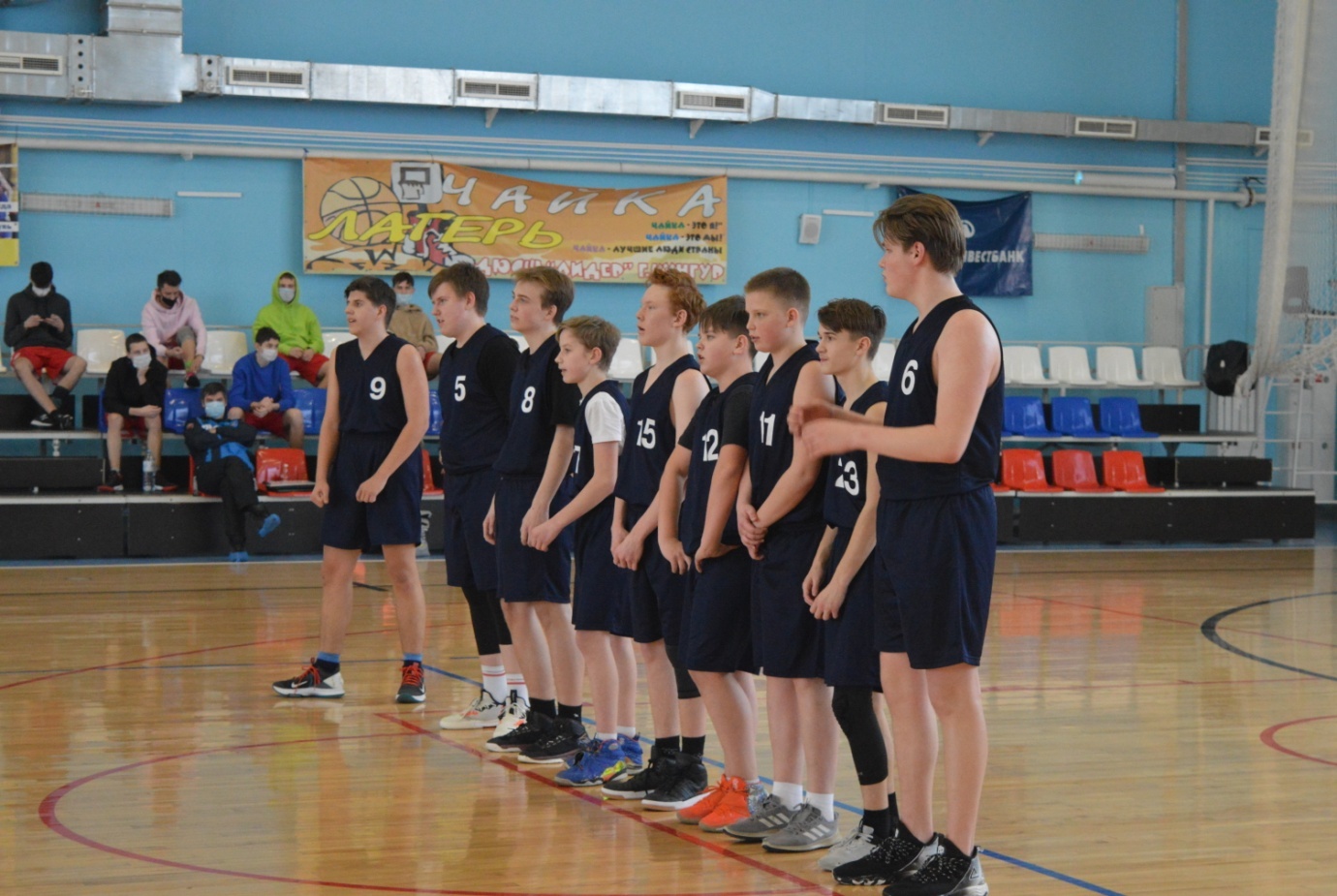 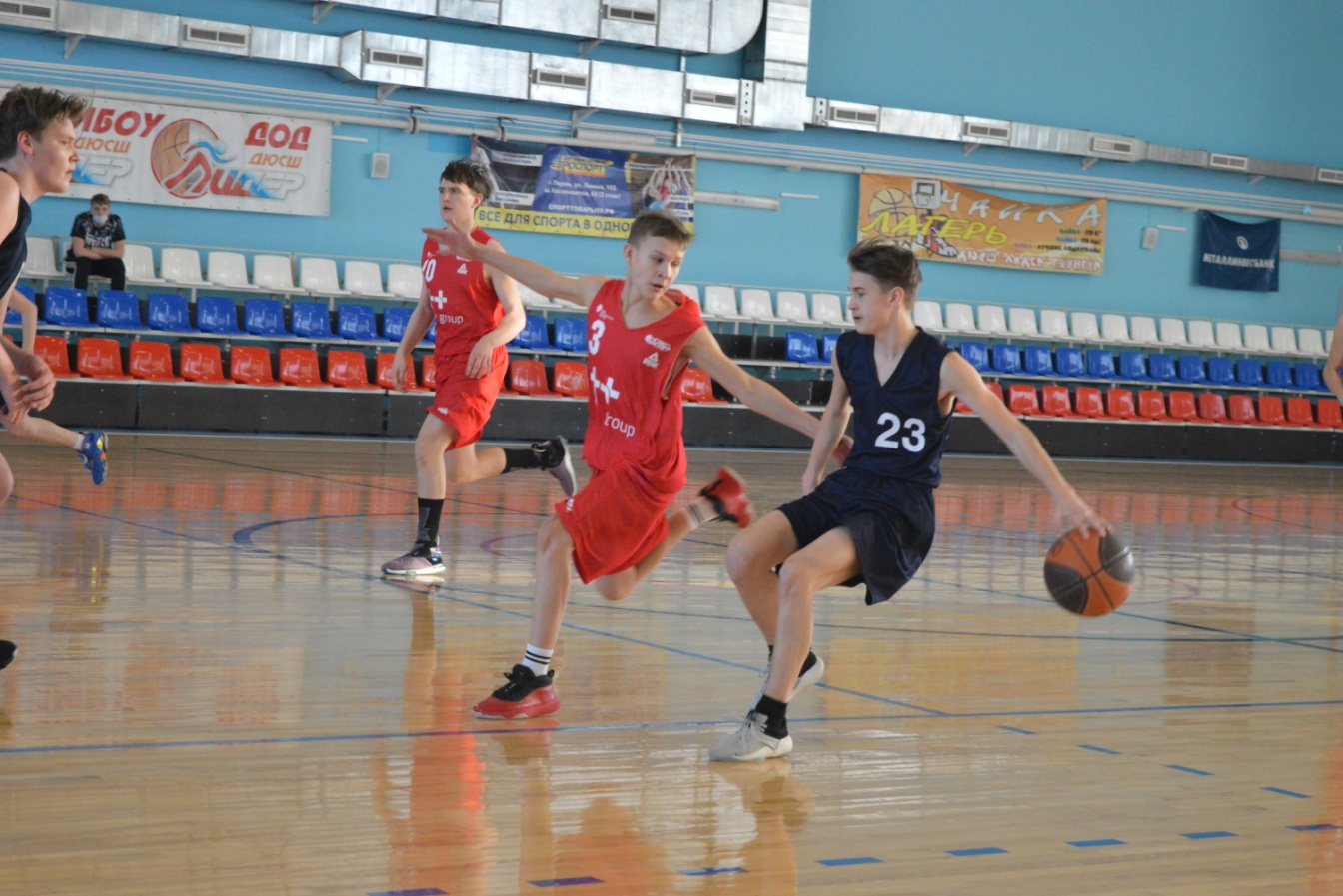 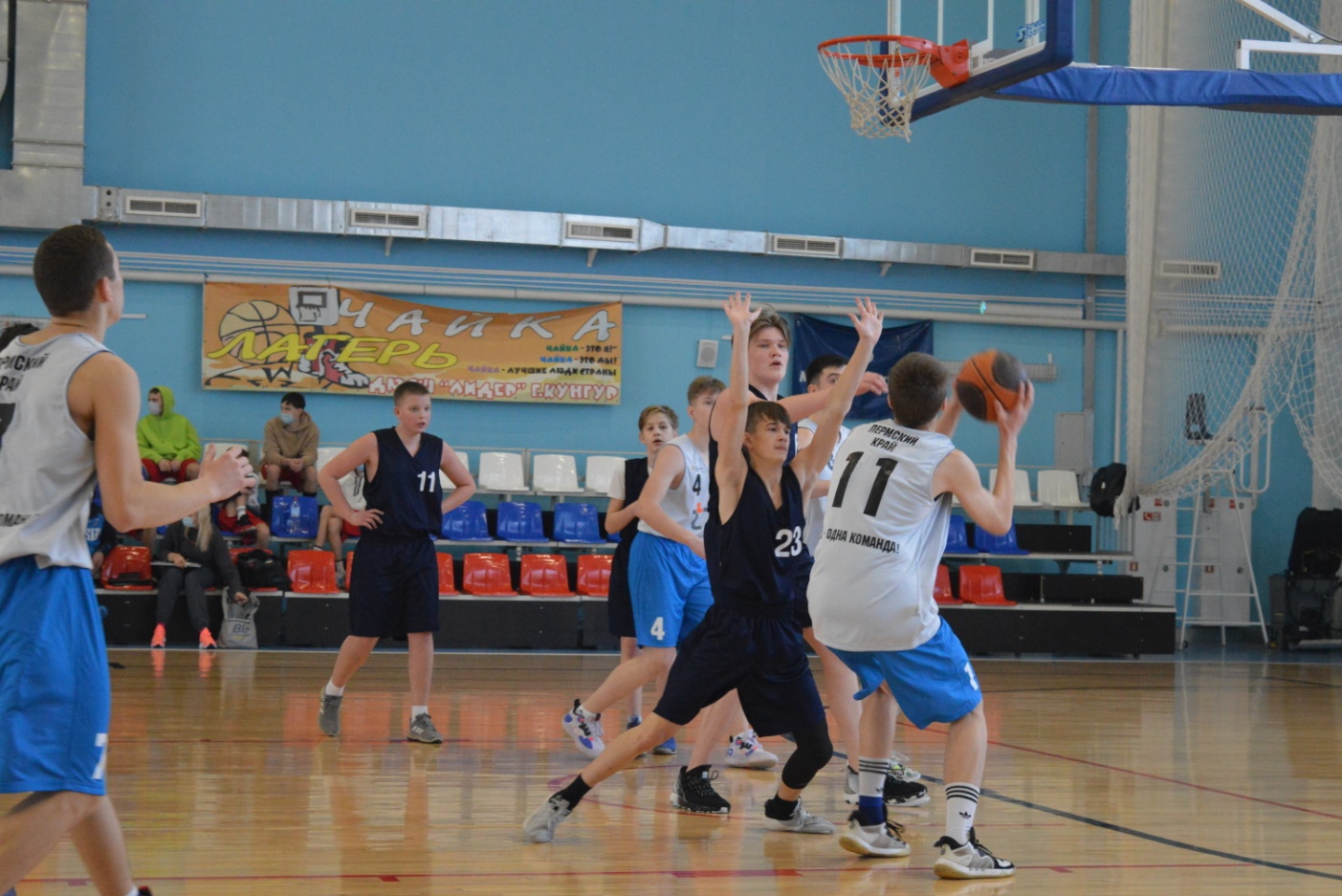 